Are you looking for a Job, a Modern Apprenticeship or a Training Course?Skills Development Scotland in partnership with Work EastRen is holding an Employability Event Come along to this event toTalk to employers with current vacanciesView current apprenticeship and training opportunities Get advice to choose your ideal career pathGet advice and support with CVs, Job Applications, Cover Letters and Interview Skills The event will be held in The Foundry,  Main St, Barrheadon Tuesday 16th October 2018 from 2pm - 5pmFor more information please call us:  0141 577 8547 or email:  barrhead@sds.co.uk 	:www.streetleague.co.uk/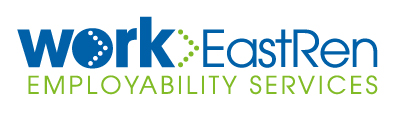 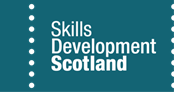 